                                                                                 ПРЕСС-РЕЛИЗ                                                       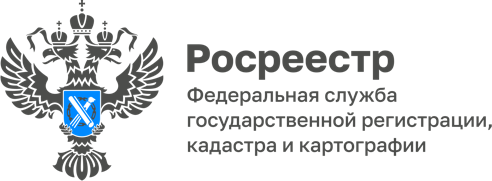 УПРАВЛЕНИЯ ФЕДЕРАЛЬНОЙ СЛУЖБЫ ГОСУДАРСТВЕННОЙ РЕГИСТРАЦИИ, КАДАСТРА И КАРТОГРАФИИ ПО БЕЛГОРОДСКОЙ ОБЛАСТИСпециалисты филиала Кадастровой палаты Белгородской области рассказали об определении кадастровой стоимости объектов недвижимостиСоответствующая тематическая «горячая линия» состоялась в августе. В пресс-службе ведомства рассказали о том, какие вопросы интересовали граждан чаще всего, а также дали комментарии по каждому из них.  В течение какого срока должны быть внесены сведения о кадастровой стоимости в ЕГРН?Кадастровая палата Белгородской области ежедневно передает сведения об объектах недвижимости, в которые вносились изменения, влекущие пересчет кадастровой стоимости, в ОГБУ «Центр государственной оценки по Белгородской области». Оценщики в течение 10 рабочих дней проводят оценку объектов недвижимости и в течение 3 рабочих дней направляют сведения в Кадастровую палату для внесения их в ЕГРН. После поступления сведения о кадастровой стоимости вносят в ЕГРН в течение 3 рабочих дней.Что означает «Дата применения кадастровой стоимости»?Дата применения кадастровой стоимости – это дата вступления в силу акта, которым утверждены результаты определения кадастровой стоимости.Почему отсутствуют сведения о кадастровой стоимости? Сведения о кадастровой стоимости могут отсутствовать, если у земельного участка нет информации о категории земель или виде разрешенного использования.  У объектов капитального строительства кадастровая стоимость может быть не определена из-за отсутствия у объектов сведений о назначении или площади.https://rosreestr.gov.ru/press/archive/spetsialisty-filiala-kadastrovoy-palaty-belgorodskoy-oblasti-rasskazali-ob-opredelenii-kadastrovoy-s/ Руководитель Управления Росреестра по Белгородской области – Е. Н. КошельКонтакты для СМИ:Анастасия Быстрова,пресс-секретарь Управления Росреестрапо Белгородской областител.: 8 (4722) 30-00-22 доб. 1617моб.: 8(910)2218898BistrovaAA@r31.rosreestr.ruсайт: https://rosreestr.gov.ru